おやべルネサンス総合戦略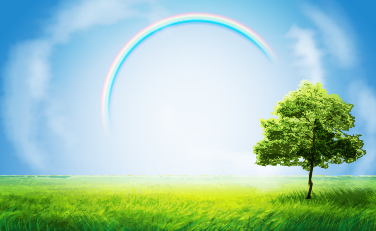 ～「再生」から「創生」へ～小矢部市期間：平成27(2015)年度～平成31(2019)年度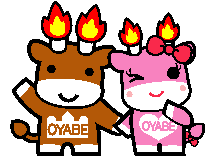 　　　　　　　　　　　　この戦略は、国の「まち・ひと・しごと創生」を勘案しながら将来にわたって活力ある小矢部市を維持することを目的に策定するものです。まち・ひと・しごと創生とは我が国は「人口減少時代」に突入しています。2008年に始まった人口減少は今後加速度的に進むと推計されており、人口減少が伴う高齢化の進行は、経済社会に大きな重荷となる恐れがあります。国は「地方が成長する力を取り戻し、急速に進む人口減少を克服する」ため、「まち・ひと・しごと創生 長期ビジョン・総合戦略」を策定しました。今後、国は地方への多様な支援と切れ目のない施策を展開することで、国民の希望を実現し、人口減少に歯止めをかけ、将来にわたって活力ある日本社会を維持することを目指していきます。人口の将来展望平成７２（２０６０）年に人口規模２２，０００人を確保し、維持します。本市の人口は年々減少しており、このまま推移すると、まもなく3万人を割る可能性が高くなっています。小矢部市では、目指すべき将来の人口規模を展望し、この人口規模の確保を図るため、総合戦略において具体的な施策を展開していきます。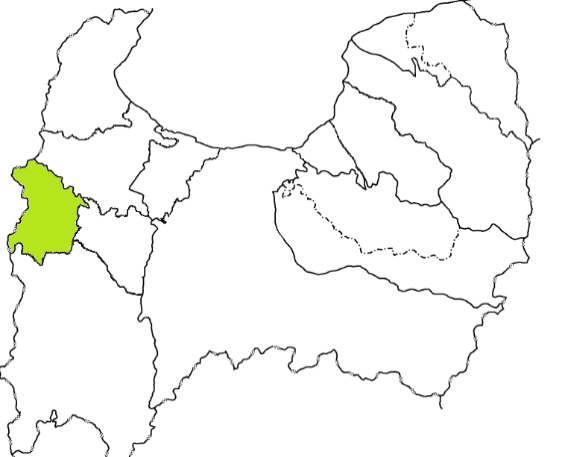 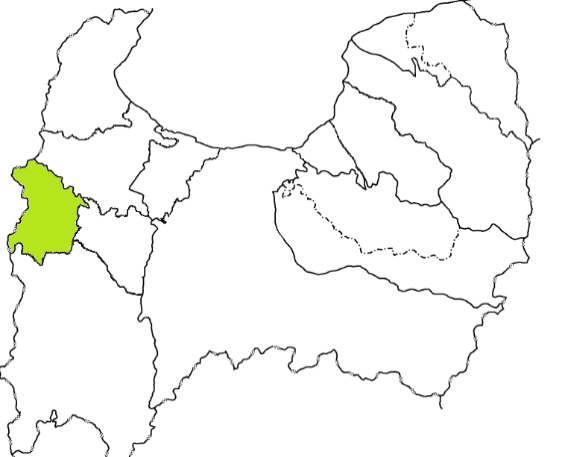 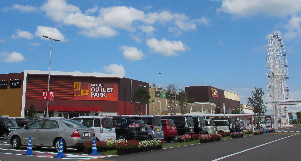 総合戦略の基本的な考え方 「再生」から「創生」へ。おやべルネサンスの新たなステージ。基本的視点「三井アウトレットパーク北陸小矢部」開業のインパクトを活用した賑わいと産業の創出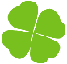 「北陸のハブ（拠点）」機能を活かした「県境のまちづくり」の推進若者や女性が輝く環境づくり安全・安心な暮らしの確保	基本目標１　地場産業の振興と若者や女性に魅力のある雇用の創造２　交流・定住を促進する地域力の創造３　若者の出会いの場を創出し、安心して結婚・出産・子育て・教育ができるまちの創造４　住み続けたくなる安心・快適なまちの創造主要施策・重要業績評価指標（ＫＰＩ）自立性　　将来性　　地域性　　直接性　　結果重視総合戦略の推進１　市の広報誌やホームページ・メディアをはじめとした多様な媒体を通じて情報発信します。２　市民や企業、団体、金融機関、行政等の連携・協働を図り、国や県、近隣市町村との連携を進めながら、住民に身近な施策として効果的・効率的に推進します。３　ＰＤＣＡサイクルの確立により、数値目標・重要業績評価指標（ＫＰＩ）を軸とした施策の点検・評価を定期的・段階的に行い、改善へと結びつけていきます。４　客観的な効果検証を行うため、「おやべルネサンス市民会議」等をはじめとする市民や外部有識者による評価や「地域経済分析システム（ＲＥＳＡＳ）」の各種データを取り入れ、事業を着実に実施していきます。総合戦略の目標・基本的方向施策の展開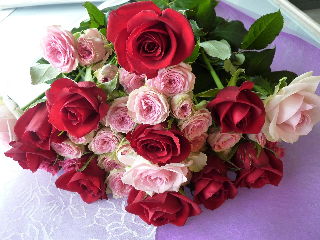 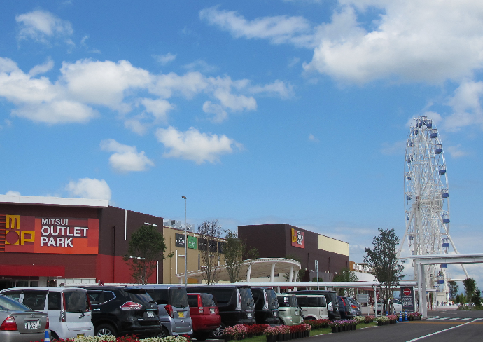 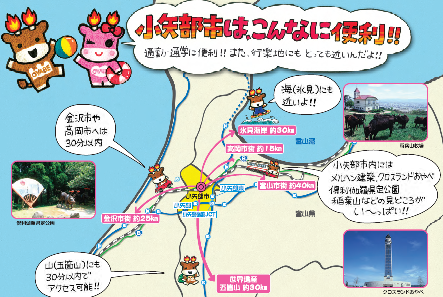 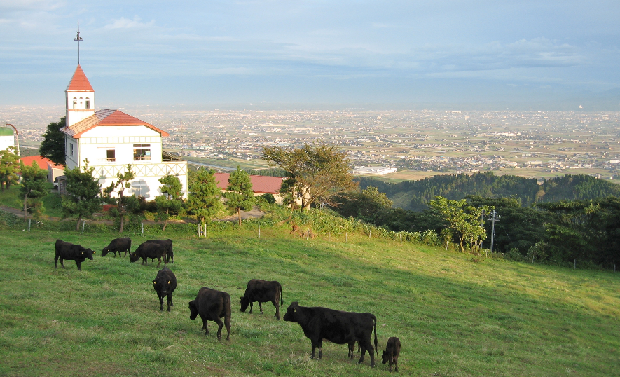 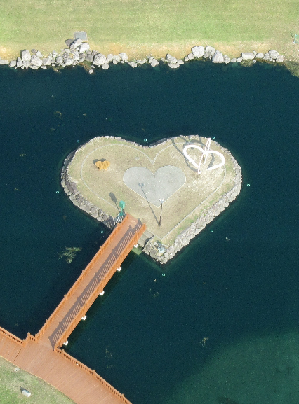 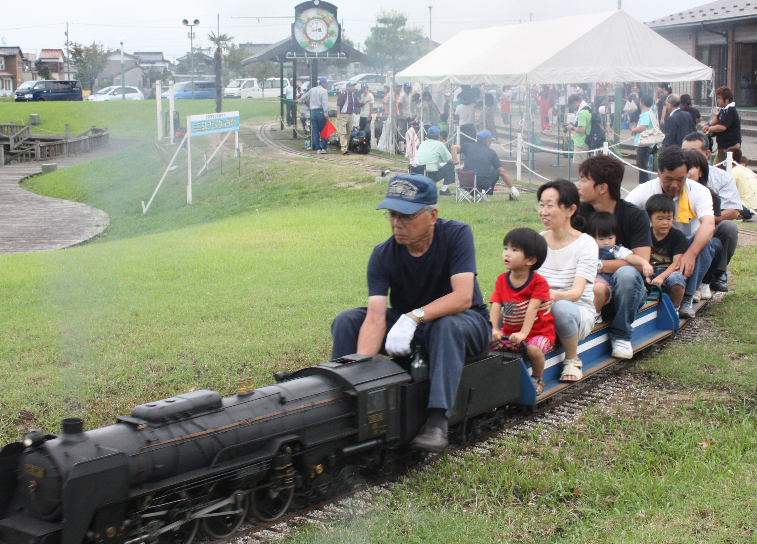 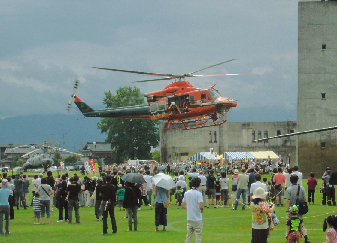 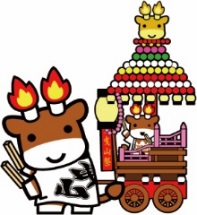 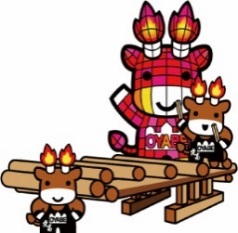 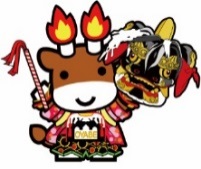 国長期ビジョン２０６０年に１億人程度の人口を確保する中長期展望国総 合 戦 略基本的な考え方①人口減少と地域経済縮小の克服②まち・ひと・しごとの創生と好循環の確立基本方針①政策５原則（自立性・将来性・地域性・直接性・結果重視）②国と地方の取組体制とＰＤＣＡの整備施策の方向基本目標①：地方における安定した雇用を創出する基本目標②：地方への新しいひとの流れをつくる基本目標③：若い世代の結婚・出産・子育ての希望をかなえる基本目標④：時代に合った地域をつくり、安心な暮らしを守るとともに、地域と地域を連携する地方地方人口ビジョン（将来人口推計の分析・中長期の将来展望）地方地方版総合戦略    （2015～2019年度の政策目標・施策）１地場産業の振興と若者や女性に魅力のある雇用の創造●地域産業の競争力強化・発展を図るとともに、三井アウトレットパーク北陸小矢部の開業や本市の特性を活かした新たな魅力ある産業・事業所の創出を図り、市内における就労人口の増加に努めます。●農林業における担い手の確保及び育成を図りながら、生産性の向上を図るとともに、６次産業化等による高付加価値化を推進し、所得の向上を図ります。●女性の仕事へのチャレンジ精神の醸成を図り、起業・新分野開拓等を支援し、女性が活躍できるよう市内での就労機会の拡大に努めることで、女性の就職による市外への転出抑制を図ります。◆就業人口　16,301人（Ｈ22国勢調査）→16,500人（Ｈ31）◆事業所数　1,536件（Ｈ26）→1,750件（Ｈ31）２交流・定住を促進する地域力の創造●アウトレットモールを拠点とした観光ルートの確立や、稲葉山・宮島峡の自然景観、倶利伽羅峠や今石動城址、祭り、寺院等の「和」の地域資源を活かしたインバウンド対策、市内への誘客を促す祭りやイベント、「義仲・巴」をはじめとするテーマ性を重視した広域観光の推進、そして人材の育成により交流人口の増加に努めます。●金沢市・富山市といった都市や海・山等に短時間で行くことができる“おやべ型ライフスタイル”の発信と金沢・津幡と隣接する“県境のまち”の利便性を活かし、市外からの通勤者等の「おやべ市民化」を推進し、人口流出を抑制するとともに移住の促進を図ります。◆観光入込客数　1,121千人/年（Ｈ26）→1,800千人/年（Ｈ31）◆社会動態数　　▲52人/年（Ｈ26）→50人/年（Ｈ31）３若者の出会いの場を創出し、安心して結婚・出産・子育て・教育ができるまちの創造●若者の出会い・交流を推進するとともに、「結婚」、「妊娠」、「出産」、「子育て」までの一貫した支援の強化、近居も含むおやべ型三世代同居モデルの推進により、若者の結婚・出産・子育ての希望をかなえます。●確かな学力と豊かな人間力を育む「日本一の教育環境」の整備を図り、未来を拓く人づくりを推進します。●ワーク・ライフ・バランスの推進等により、若者・女性の能力や感性を最大限に活かした経済活動を促進します。◆出生数　193人/年（Ｈ26）→220人/年（Ｈ31）◆25～29歳男性の未婚率　74.6％（Ｈ22）→引き下げる◆30～34歳男性の未婚率　49.8％（Ｈ22）→引き下げる４住み続けたくなる安心・快適なまちの創造●地域生活の再生やネットワークづくりにより、市民が安心して暮らしていける生活環境の整備を図ります。●地域医療体制の整備等、地域包括ケアシステムの構築により、健康長寿の推進を図ります。●多極ネットワーク型連携中枢都市圏の形成を促進し、他自治体との連携による生活関連機能の向上を図ります。◆65歳到達者の平均余命に占める平均自立期間男性90.77％、女性85.87％（健康おやべプラン21）→引き上げる◆「住み続けたい」と考える人の割合　81.8％（Ｈ25）→引き上げる基本目標１地場産業の振興と若者や女性に魅力のある雇用の創造基本目標２交流・定住を促進する地域力の創造基本目標３若者の出会いの場を創出し、安心して結婚・出産・子育て・教育ができるまちの創造基本目標４住み続けたくなる安心・快適なまちの創造